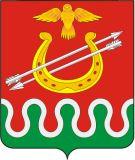 Администрация Боготольского районаКрасноярского краяПОСТАНОВЛЕНИЕг. Боготол11 марта 2016 года									№ 81-пО создании наблюдательного совета Муниципального автономного учреждения спортивно-оздоровительной базы отдыха «Сосновый бор»В соответствии с Федеральным законом от 03.11.2006 № 174-ФЗ «Об автономных учреждениях», постановлением администрации Боготольского района от 15.12.2015 № 583-п «Об утверждении Устава Муниципального автономного учреждения спортивно-оздоровительной базы отдыха «Сосновый бор» и учитывая необходимость координации основных направлений деятельности учрежденияПОСТАНОВЛЯЮ:1. Создать наблюдательный совет Муниципального автономного учреждения спортивно-оздоровительной базы отдыха «Сосновый бор».2. Утвердить Положение о наблюдательном совете Муниципального автономного учреждения спортивно-оздоровительной базы отдыха «Сосновый бор» согласно приложению 1.3. Утвердить персональный состав наблюдательного совета Муниципального автономного учреждения спортивно-оздоровительной базы отдыха «Сосновый бор» согласно приложению 2.4. Признать утратившим силу постановление администрации Боготольского района от 13.05.2009 № 151-п «О создании наблюдательного совета муниципального автономного учреждения «Сосновый бор».5. Постановление подлежит опубликованию в периодическом печатном издании «Официальный вестник Боготольского района» и размещению на официальном сайте Боготольского района в сети Интернет www.bogotol-r.ru.6. Контроль за исполнением настоящего постановления возложить на заместителя главы района по социальным и организационным вопросам, общественно-политической работе Г.А. Недосекина.7. Постановление вступает в силу в день, следующий за днем его официального опубликования (обнародования). Глава Боготольского района							А.В. БеловПриложение № 1к постановлениюадминистрации Боготольского районаот 11.03.2016 № 81-пПОЛОЖЕНИЕо наблюдательном совете Муниципального автономного учреждения спортивно-оздоровительной базы отдыха «Сосновый бор»1. Настоящее Положение разработано в соответствии с Федеральным законом от 03.11.2006 № 174-ФЗ «Об автономных учреждениях», постановлением администрации Боготольского района от 15.12.2015 № 583-п «Об утверждении Устава Муниципального автономного учреждения спортивно-оздоровительной базы отдыха «Сосновый бор» и определяет порядок и сроки подготовки, созыва и проведения заседаний наблюдательного созыва автономного учреждения (далее – Наблюдательный совет).2. Наблюдательный совет не является юридическим лицом, не имеет своего расчетного счета в учреждениях банков и других кредитных учреждениях, самостоятельного баланса, печати, штампа.3. Члены Наблюдательного совета не получают вознаграждение за выполнение ими своих обязанностей, за исключением компенсации документально подтвержденных расходов, непосредственно связанных с участием в работе Наблюдательного совета.4. Срок полномочий Наблюдательного совета устанавливается на пять лет.2. ПЕРСОНАЛЬНЫЙ СОСТАВ НАБЛЮДАТЕЛЬНОГО СОВЕТА УЧРЕЖДЕНИЯ2.1. Наблюдательный совет Учреждения создается в составе 5-ти (пяти) членов.2.2. В состав Наблюдательного совета входят представители:- 2  (два) представителя Учредителя;- 1 (один) представитель органов исполнительной власти Боготольского района; - 1 (один) представитель общественности; - 1 (один) представитель трудового коллектива Учреждения. 2.3. Директор Учреждения, его заместители не могут быть членами Наблюдательного совета.2.4. Членами Наблюдательного совета не могут быть лица, имеющие неснятую или непогашенную судимость.2.5. Одно и то же лицо может быть членом Наблюдательного совета неограниченное число раз.2.6. Назначение членов Наблюдательного совета (утверждение персонального состава Наблюдательного совета), а также досрочное прекращение ими своих полномочий осуществляется по решению Учредителя.2.7. Полномочия члена Наблюдательного совета Учреждения могут быть прекращены досрочно:- по просьбе члена Наблюдательного совета Учреждения;- в случае невозможности исполнения членом Наблюдательного совета Учреждения своих обязанностей по состоянию здоровья или по причине его отсутствия в месте нахождения Учреждения в течение четырех месяцев;- в случае привлечения члена Наблюдательного совета Учреждения к уголовной ответственности.- в случае прекращения трудовых отношений;2.8. Для ведения текущих дел члены Наблюдательного совета избирают из своего состава секретаря Наблюдательного совета, который обеспечивает протоколирование заседаний совета и ведение документации Наблюдательного совета. Извещения о проведении заседания и иные материалы должны быть направлены членам Наблюдательного совета не позднее, чем за три дня до проведения заседания.3. ПРЕДСЕДАТЕЛЬ НАБЛЮДАТЕЛЬНОГО СОВЕТА3.1. Председатель Наблюдательного совета Учреждения избирается сроком на пять лет членами Наблюдательного совета из их числа простым большинством голосов от общего числа голосов членов Наблюдательного совета Учреждения.3.2. Наблюдательный совет в любое время вправе переизбрать своего председателя.3.3. Представитель работников Учреждения не может быть избран председателем Наблюдательного совета.3.4. Председатель Наблюдательного совета Учреждения организует работу Наблюдательного совета, созывает его заседания, представительствует на них и организует ведение протокола, подписывает решения Наблюдательного совета, контролирует выполнение принятых на заседании Наблюдательного совета решений.3.5. В отсутствие председателя Наблюдательного совета его функции осуществляет старший по возрасту член Наблюдательного совета, за исключением представителей работников Учреждения.4. КОМПЕТЕНЦИЯ НАБЛЮДАТЕЛЬНОГО СОВЕТА УЧРЕЖДЕНИЯ4.1. К компетенции Наблюдательного совета относятся:1) предложения Учредителя или директора Учреждения о внесении изменений в устав Учреждения;2) предложения Учредителя или директора Учреждения о создании и ликвидации филиалов Учреждения, об открытии и о закрытии его представительств;3) предложения Учредителя или директора Учреждения о реорганизации Учреждения или о его ликвидации;4) предложения Учредителя или директора Учреждения об изъятии имущества, закрепленного за Учреждением на праве оперативного управления;5) предложения директора Учреждения об участии Учреждения в других юридических лицах, в том числе о внесении денежных средств и иного имущества в уставный (складочный) капитал других юридических лиц или передаче такого имущества иным образом другим юридическим лицам в качестве учредителя или участника;6) проект плана финансово-хозяйственной деятельности Учреждения;7) по представлению директора Учреждения проекты отчетов о деятельности Учреждения и об использовании его имущества, об исполнении плана его финансово-хозяйственной деятельности, годовую бухгалтерскую отчетность Учреждения;8) предложения директора Учреждения о совершении сделок по распоряжению имуществом, которым Учреждение не вправе распоряжаться самостоятельно;9) предложения директора Учреждения о совершении крупных сделок;10) предложения директора Учреждения о совершении сделок, в совершении которых имеется заинтересованность;11) предложения директора Учреждения о выборе кредитных организаций, в которых Учреждение может открыть банковские счета;12) вопросы проведения аудита годовой бухгалтерской отчетности директора Учреждения и утверждения аудиторской организации.5. ПОРЯДОК СОЗЫВА И ПРОВЕДЕНИЯ ЗАСЕДАНИЙ НАБЛЮДАТЕЛЬНОГО СОВЕТА УЧРЕЖДЕНИЯ5.1. Заседания Наблюдательного совета проводятся по мере необходимости, но не реже одного раза в квартал.5.2. Заседание Наблюдательного совета созывается его председателем по собственной инициативе, по требованию Учредителя учреждения, члена Наблюдательного совета или директора Учреждения.5.3. Первое заседание Наблюдательного совета после его создания, а также первое заседание нового состава Наблюдательного совета созывается по требованию Учредителя учреждения. До избрания председателя Наблюдательного совета на заседании председательствует старший по возрасту член Наблюдательного совета, за исключением представителя работников Учреждения.5.4. В заседании наблюдательного совета Учреждения вправе участвовать директор Учреждения. Иные приглашенные председателем наблюдательного совета Учреждения лица могут участвовать в заседании наблюдательного совета Учреждения, если против их присутствия не возражает более чем одна треть от общего числа членов наблюдательного совета Учреждения.5.5. Заседание Наблюдательного совета является правомочным, если все члены Наблюдательного совета извещены о времени и месте его проведения и на заседании присутствует более половины членов.5.6. Каждый член Наблюдательного совета Учреждения имеет при голосовании один голос. Передача членом Наблюдательного совета своего голоса другому лицу не допускается. В случае равенства голосов решающим является голос председателя Наблюдательного совета.Член Наблюдательного совета, отсутствующий на заседании Наблюдательного совета по уважительной причине (признаваемой в качестве таковой большинством голосов присутствующих членов Наблюдательного совета), вправе письменно сформулировать особое мнение по вопросам заседания Наблюдательного совета, за исключением вопросов совершения крупных сделок и сделок, в совершении которых имеется заинтересованность, которое приобщается к протоколу заседания Наблюдательного совета и может быть учтено присутствующими на заседании членами Наблюдательного совета при принятии решения.5.7. На каждом заседании Наблюдательного совета ведется протокол. Протокол составляется не позднее 3-х (трех) дней с момента проведения заседания Наблюдательного совета и подписывается председательствующим на заседании, который несет ответственность за правильность его составления.5.7.1. В протоколе заседания Наблюдательного совета указываются:- место, дата и время его проведения;- фамилия, имя, отчество, присутствующих на заседании;- повестка дня заседания Наблюдательного совета;- вопросы, поставленные на голосование и итоги голосования по ним;- принятые акты.5.7.2. В течение 3-х дней с момента оформления протокола заседания Наблюдательного совета протокол рассылается секретарем Наблюдательного совета Учредителю и директору Учреждения.Приложение № 2к постановлениюадминистрации Боготольского районаот 11.03.2016 № 81-пПерсональный состав наблюдательного советаМуниципального автономного учрежденияспортивно-оздоровительной баз ы отдыха «Сосновый бор»Недосекин Григорий Анатольевичзаместитель главы Боготольского района по социальным и организационным вопросам, общественно-политической работе, председатель советаУскова Жанна Федоровнаглавный специалист отдела кадров, муниципальной службы и организационной работы администрации Боготольского района, секретарь советаЧлены совета:Соловьева Надежда Филипповнаруководитель финансового управления администрации Боготольского районаКорзун Надежда Алексеевназаведующая отделом нефинансовых активов МКУ «Межведомственная централизованная бухгалтерия Боготольского районаДражник Татьяна Викторовнадежурная МАУСОБО «Сосновый бор»